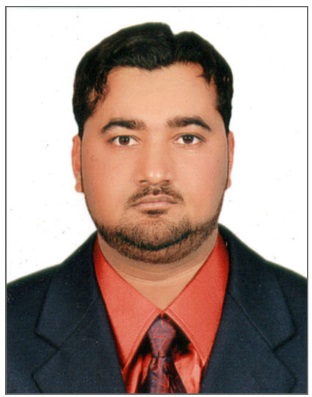 CAREER OBJECTIVE To join and share my knowledge in the field of Quality, Health, Safety and Environment. To help uplift the company’s goal and objective of “LTI Free” and promote the importance of SAFETY in our day to day activity.PROFESSIONAL QUALIFICATIONCompleted Health, Safety and Environmental Management Diploma. General & Construction Industry [JAN 2013 TO JUNE 2013] From [Gateway Academy Institute Hyderabad [INDIA].Completed Health and Safety Diploma OSHA-30Hours. [Occupational Safety And Health Administration] Approved from U.S Department of Labor.          [Certification No.EGSC/ OSHA/ P/165.][OSHA*600240282*][Euro Gulf Safety Consultant –Abu Dhabi]Completed HSE Diploma Institution of Occupational Safety & Health Managing Safely --IOSH-Managing safely.[Proactive Excel Management Consultancy Dubai]Awareness Training Working At Heights.                        Confined Space.                        Fire Marshals and Coordinator.    Scaffolding Inspection.          Heat Stress Awareness.                  Advanced First Aid.                     Awareness Training.                        Basic First Aid                             Permit to Work Course.               Authorized Gas Tester                Risk Assessment.Specon Audit Procedures Level1.  RiggerTwo-Day BSC Level II Supervising Staff Safety. OHSAS 18001 And ISO 14001 Management System Awareness Course.       Risk Assessment [ RA ],Job Safety / Environmental Analysis [ JSEA ] ,& Daily Prestart [ DPS ]  Course. [CCSE and Euro Gulf Institutes] [HLG, HLS, HLMR Training Center]WORK EXPERIENCE Working As A SAFETY OFFICER with HLG CONTRACTING and HABTOOR LEIGHTON SPECON LLC, U.A.E.            Since {04-03-2007} To Till Date. ACADEMIC QUALIFICATION12th [HSC] [B.A] Higher Secondary Certification Passed in J. D. Patel Higher Secondary School, BORSAD, GUJRAT, INDIACOMPUTER SKLLCompleted Diploma in Computer Application [JAN 2013 TO JUNE 2013] WINDOWS – XP, 7. MS OFFICE- 2007 2010 & 2013SUMMARY OF DUTIES AND RESPONSIBILITIESFully familiar with project specific established emergency procedure and ensure that the same is fully conveyed to employees in their native languages and in their own respective area of responsibility.Monitor and ensure compliance of field workforce with the Permit to Work System.Observed and Reports all Unsafe Acts, Conditions, Near Misses, Incidents and Accidents.Completing all required documentations and records on SAFETY.Maintaining HSE Notice boards and fosters all current SAFETY Information to enhance and established Good Communication and Safety Awareness.Supervised and Control Safety Officer’s routine assignment.Monitor and follow up reported Observations, Deviations and Discrepancies’ raised by Safety Officers for Rectification from the Construction Department.Report and Record all site operations, Non Conformances and comments from the Clients/Third Party to the Sr. Project HSE Manager.To develop, implement and monitor Occupational Health and Safety Policy, Programs and Procedures.To assist in complying with current health and safety legislation and/or regulations with the objective of ensuring that all reasonable and proper measures are taken to protect the safety and health of everybody.To increase health and safety awareness at all levels within the organization.To investigate and report on all serious & critical personal injury accidents occurred, and to assist in the investigation of all accidents & incidents that result in substantial damage to property.To investigate and report on complaints of hazardous working conditions to the Project Director and/or other appropriate senior staff.To arrange for Occupational Health and Safety testing and/or evaluations of the workplace by external agencies/consultants as may be necessary.To act as liaison with all related governmental bodies and regulating agencies.To coordinate the training of personnel in areas of safety, including first aid, CPR, accident prevention and investigation, work place inspections and other matters related to implementing safety procedures.To liaise with Emergency planners, update plans, organize exercises and evaluate procedures.To liaise with the fire department regarding emergency procedures, communications and fire safety education programs.To assume other duties as may be assigned.PROJECT DETAILSProject Description-ResponsibilitiesSafety inspection & monitoring of  Construction of Building – Infra / Peripheral,  road works, interlocking, excavation, shuttering, concreting, plant and equipment, lifting  equipment and lifting accessories,  confined space work, steel & structures erection, scaffolding erection and dismantling, fire prevention - planning and control,  traffic management, waste management  & Environmental management.Installation of Chilled Water, Fire Fighting, Irrigation, Water Supply and Gas Pipelines.Underground Electrical Cable and Pipe Installation.Erection and Installation of Ducts Line on Buildings.Installation of Electrical Equipment and Communication Services.Installation of Heat Ventilation and Air Conditioning Unit (HVAC), AHU’s and FCU’s.Plumbing Related Works.Installation of Pump equipment and Motors.Energizing and Run Testing of Electrical and Mechanical Equipment.Installation of transformers, DB, Panel for Sub-Stations and LV RoomsSystem Pre-Commissioning and Commissioning.Installation of Architectural Facade & Glass Fiber Reinforcement Concrete – GRC.PERSONAITY TRAITSAMBITIOUS, DISCIPLINED AND DILIGENT.My priority, wishes and endeavor are to fulfill the task assigned to me and keep aloft the aim of the company, I enthusiastically serve and maintain highest standard of Professional Objective  DATE:                                                                                                                                               MOJUDBUILDING at AL MAMZAR and AL NADHA DUBAI.CLIENT – FIRST GULF BANKMAIN CONTRACTOR – HABTOOR LEIGHTON GROUPHABTOOR LEIGHTON SPECON [MEP]KEMPINSKI HOTEL & RESIDENCES PALM JUMEIRAH DUBAI.                CLIENT – SUNNY BEACH PROPERTIESMAIN CONTRACTOR – HABTOOR LEIGHTON GROUPHABTOOR LEIGHTON SPECON [MEP]PARIS- SORBONNE UNIVERSITY [PSUAD]  ABU DHABICLIENT – MUBADALA DEVELOPMENT CO.MAIN CONTRACTOR – HABTOOR LEIGHTON GROUPHABTOOR LEIGHTON SPECON [MEP]ZAYED UNIVERSITY ABU DHABI                CLIENT – MUBADALA DEVELOPMENT CO.MAIN CONTRACTOR – HABTOOR LEIGHTON GROUPHABTOOR LEIGHTON SPECON [MEP]BUILDINGS BY DAMAN DUBAICLIENT - DAMAN REAL ESTETE CAPITAL PATNERS LTD.MAIN CONTRACTOR – HABTOOR LEIGHTON GROUPHABTOOR LEIGHTON SPECON [MEP]HABTOOR CITY RESIDENTIAL TOWER  DUBAI                CLIENT – AL HABTOOR GROUP          MAIN CONTRACTOR – HABTOOR LEIGHTON                                                         HABTOOR LEIGHTON SPECON [MEP]SAIKH SHAKHBAUT MEDICAL CITY    [AL   MAFRAQ HOSPITAL]  ABU DHABI       CLIENT – MUSANADA       MAIN CONTRACTOR   HABTOOR LEIGHTON        MURRAY & ROBERTS AND                    HABTOOR LEIGHTON SPECON [MEP]